Ευέλικτη Ζώνη: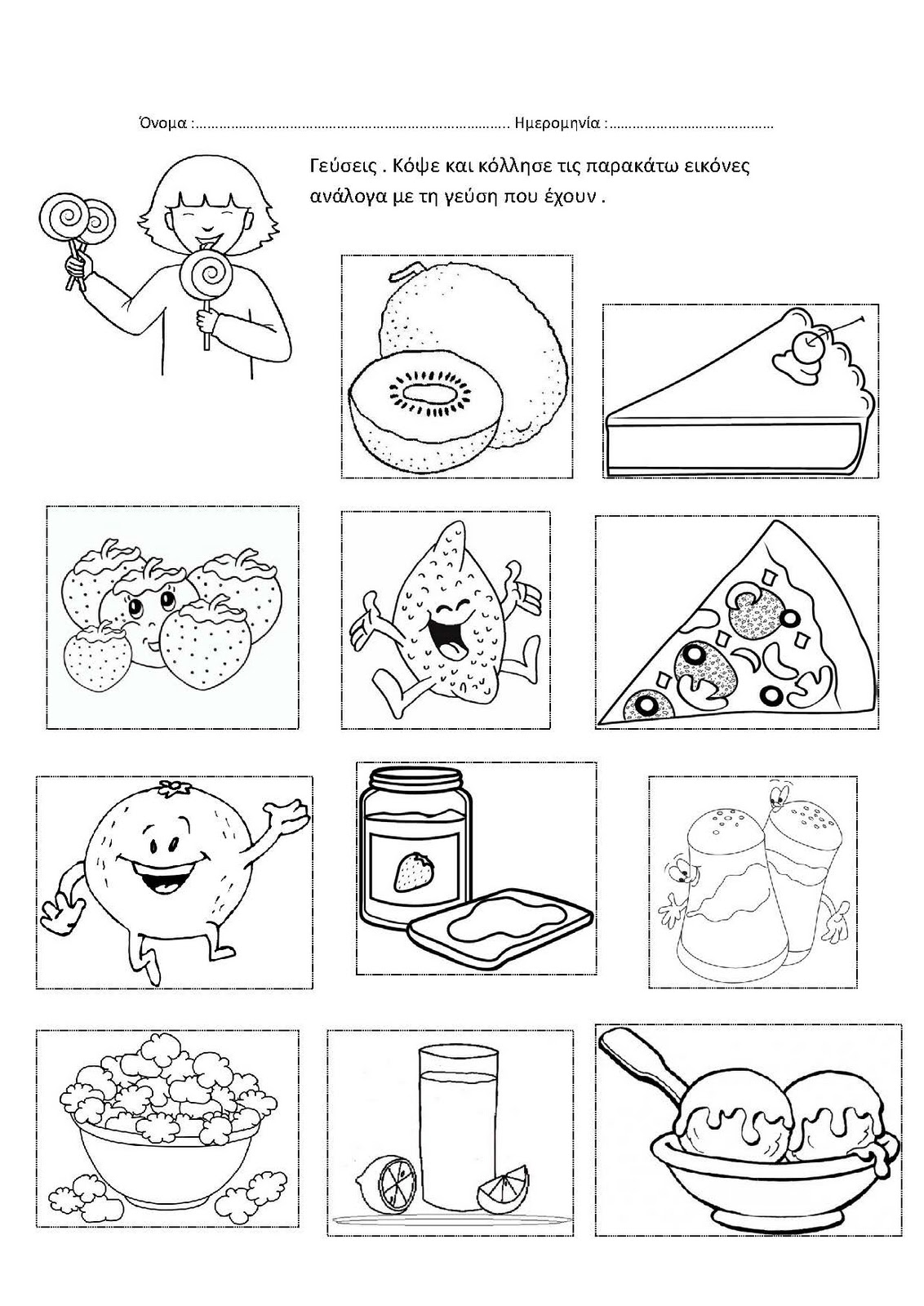 Ονοματεπώνυμο: ...................................................Τάξη Β', Σχολικό έτος : 2015 - 2016